Открытый урок по английскому языку в 6 «3» классеУчитель: Юсуфова Э.Ю.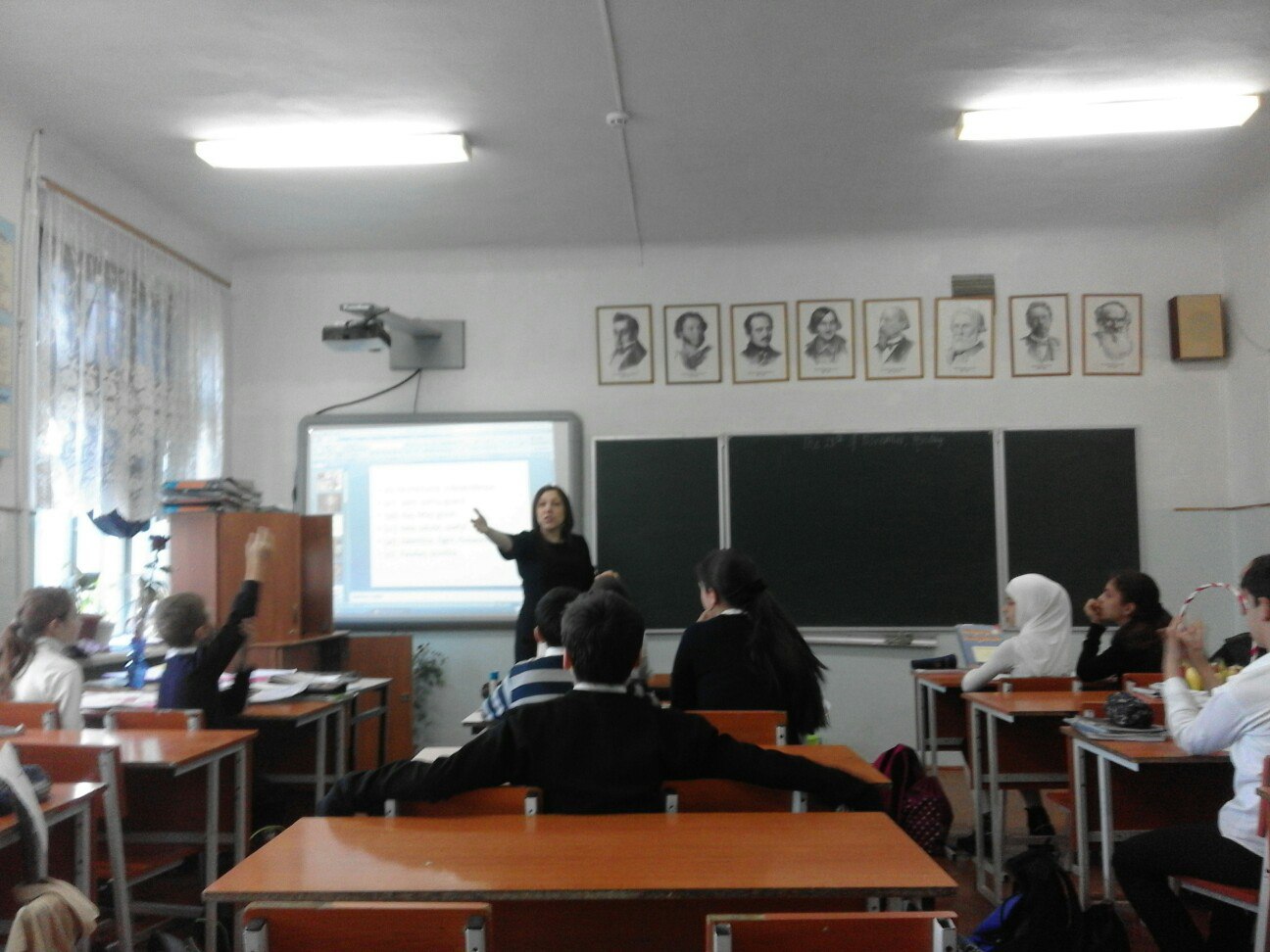 Тема: «Holidays in Great Britain» 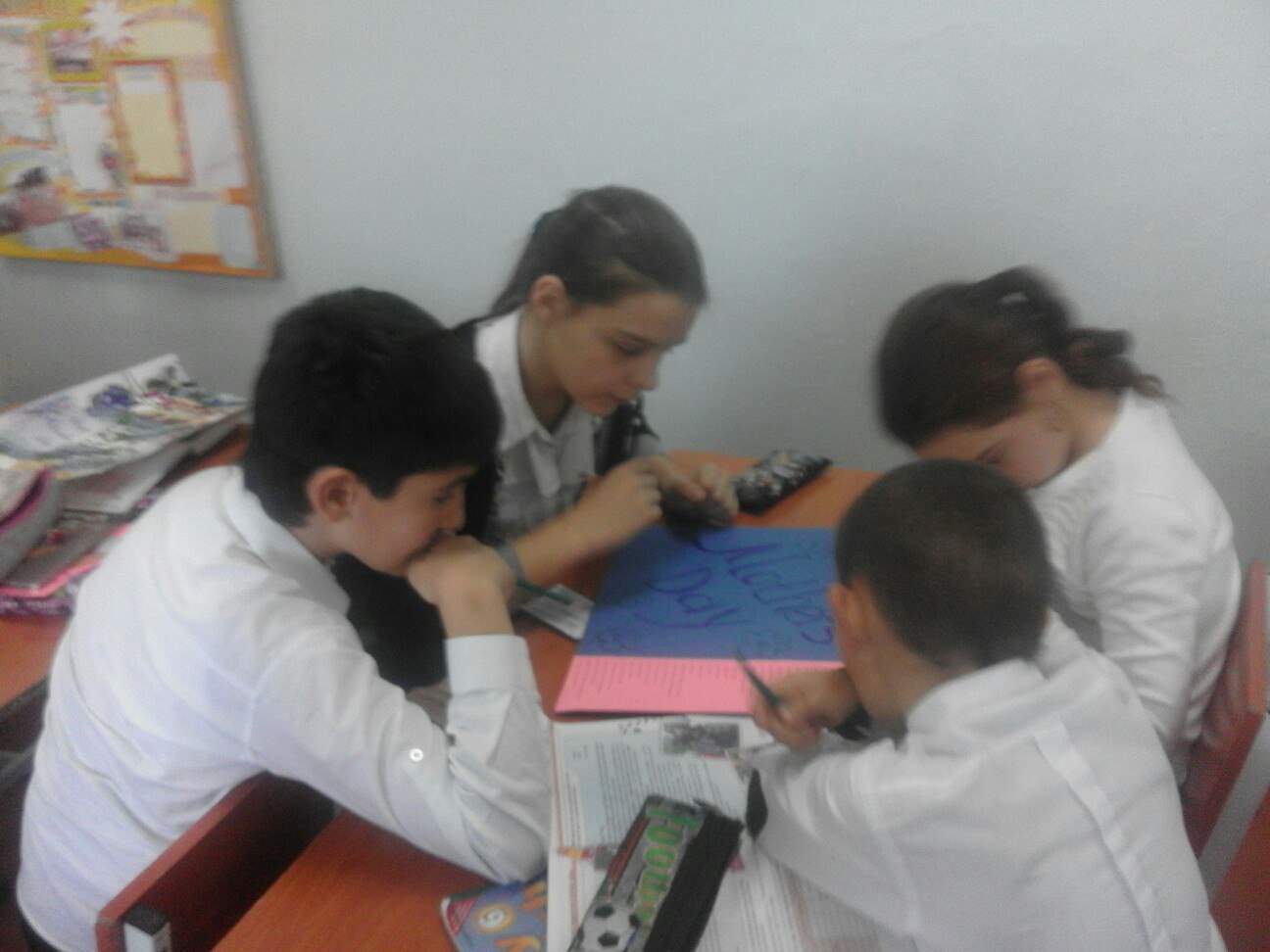 